DEKLARACJA PODJĘCIA NAUKI W ŚLĄSKIEJ WYŻSZEJ SZKOLE MEDYCZNEJ W KATOWICACHDeklaruję podjęcie nauki w Śląskiej Wyższej Szkole Medycznej w Katowicach od semestru zimowego 2017/2018, na wskazanym przeze mnie w formularzu rekrutacyjnym kierunku studiów. Oświadczam, że zapoznałam/em się z treścią Zarządzenia SWSM nr 2B/K/SWSM/2017 z dnia 12 maja 2017 r.W przypadku odstąpienia od podjęcia studiów zobowiązuję się do wniesienia administracyjnej opłaty rekrutacyjnej w pełnej wysokości ustalonej dla danego kierunku i formy studiów.  (przez odstąpienie od podjęcia studiów należy rozumieć: pisemną rezygnację z podjęcia nauki złożoną najpóźniej w dniu poprzedzającym dzień pierwszych zajęć semestru zimowego tj. do dnia 28 września 2017 r lub niewpisanie na listę studentów spowodowane niedopełnieniem formalności ze strony Kandydata )W przypadku przyjęcia mnie na studia i niepodpisania przez mnie Umowy o świadczenie usług edukacyjnych w terminie 30 dni od dnia pierwszych zajęć, zobowiązuję się do wniesienia jednej pełnej zaliczki czesnego obowiązującej w 10 ratalnym systemie opłat w wysokości ustalonej dla danego kierunku i formy studiów. Jestem świadomy, że niepodpisanie Umowy o świadczenie usług edukacyjnych będzie skutkowało skreśleniem mnie z listy studentów. Konieczność wniesienia wymienionych wyżej opłat wynika z faktu, iż uczelnia na podstawie złożonej deklaracji zobowiązuje się stworzyć warunki umożliwiające podjęcie nauki w szczególności poprzez przygotowanie i wyposażenie odpowiedniej ilości sal wykładowych i pracowni, zatrudnienie wykwalifikowanej kadry naukowo – dydaktycznej, zorganizowanie właściwej obsługi administracyjnej.…………………………………………(data i czytelny podpis kandydata)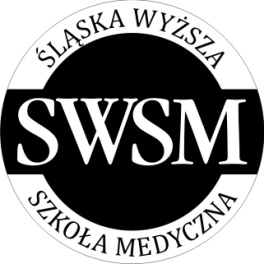 Śląska Wyższa Szkoła Medyczna w Katowicachul. Mickiewicza 29, 40-085 Katowicetel. (32) 207 27 00, fax (32) 207 27 05www.swsm.pl